Р Е Ш Е Н И ЕСобрания депутатов Шалинского сельского поселения№  8                                                                          30 сентября 2019 годатретьего созыва       О прекращении полномочий главы администрации  муниципального образования «Шалинское сельское поселение»Руководствуясь п. 2 ч. 1 ст. 77 Трудового кодекса Российской Федерации, пунктом 1.3  контракта на замещение должности главы администрации муниципального образования «Шалинское сельское поселение» от 25.02.2015 года. Собрание депутатов Шалинского сельского поселения РЕШИЛО:Прекратить с  01 октября 2019 года полномочия главы администрации муниципального образования «Шалинское сельское поселение» Николаева Сергея Леонидовича в связи с истечением срока служебного контракта.          Глава Шалинского сельского поселения, председатель Собрания депутатовШале ял шотан илемын депутатше  погынжо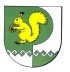 Собрание депутатовШалинского сельского поселения425 151 Морко район, Кугу Шале ял, Молодежный  урем, 3Телефон-влак: 9-32-65425 151, Моркинский район, дер.Большие Шали ул. Молодежная, 3Телефоны: 9-32-65